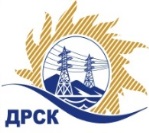 Акционерное Общество«Дальневосточная распределительная сетевая  компания»ПРОТОКОЛ ПЕРЕТОРЖКИСпособ и предмет закупки: Открытый запрос предложений на право заключения Договора: Оборудование для столовой.Плановая стоимость закупки:  2 542 372,88 рублей без учета НДС (3 000 000,00 руб. с учетом НДС). Закупка 1058 р. 2.1.2 ГКПЗ 2017ПРИСУТСТВОВАЛИ: члены постоянно действующей Закупочной комиссии 1-го уровня АО «ДРСК». ВОПРОСЫ ЗАСЕДАНИЯ ЗАКУПОЧНОЙ КОМИССИИ:В адрес Организатора закупки   не поступило  ни одной заявки на участие в  процедуре переторжки.  Дата и время начала процедуры вскрытия конвертов с заявками на участие в переторжке: 15:00 часов благовещенского времени 18.09.2017г.       3. Место проведения процедуры вскрытия конвертов с заявками на участие в процедуре переторжки: Торговая площадка Системы https://rushydro.roseltorg.ruСекретарь Закупочной комиссии 1 уровня  АО «ДРСК»                       			  Т.В. ЧелышеваТерёшкина Г.М.Тел. 397260№ 601/МКС-Пг. Благовещенск18 сентября  2017 г.